Uzupełnij tekst słowami z ramki.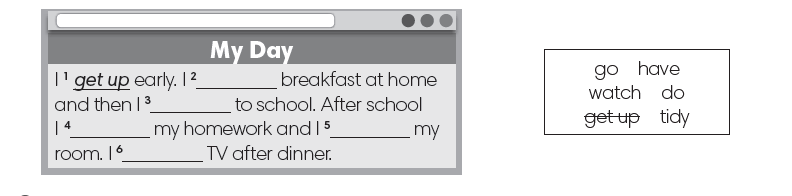 Uzupełnij zdania właściwą formą czasownika. Pamiętaj, że w 3 os. L.poj do czasownika dodajemy końcówkę –s/-es/-ies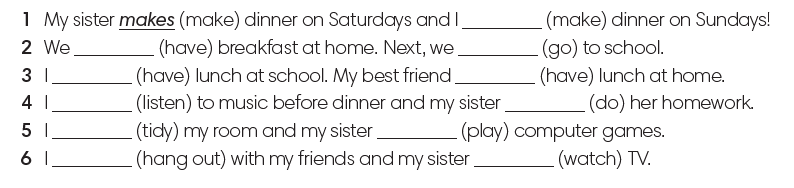 Popatrz na informacje w ramce. Uzupełnij zdania czasownikiem w odpowiedniej formie.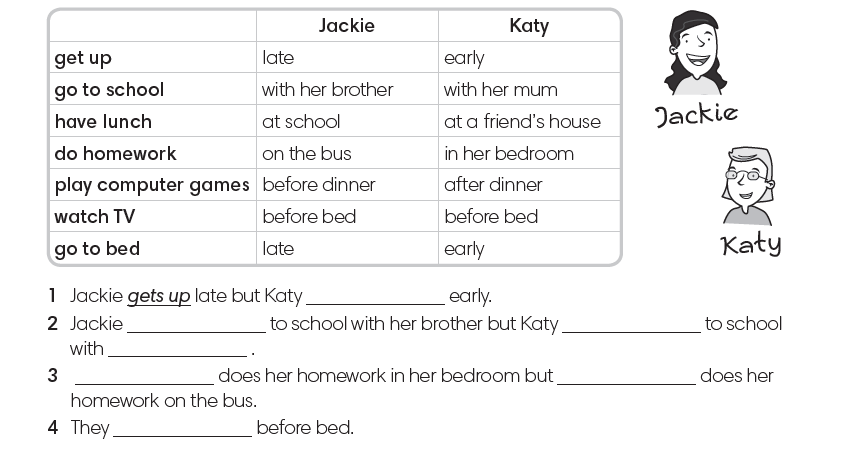 